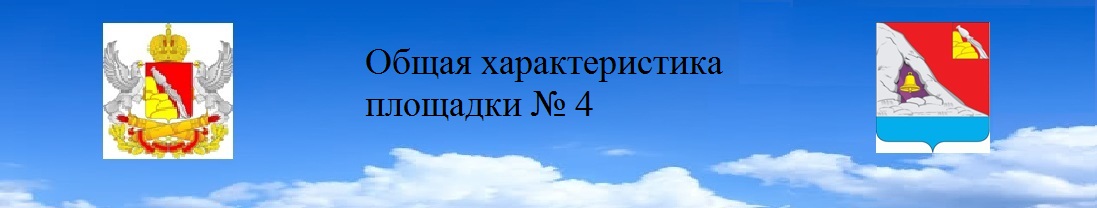 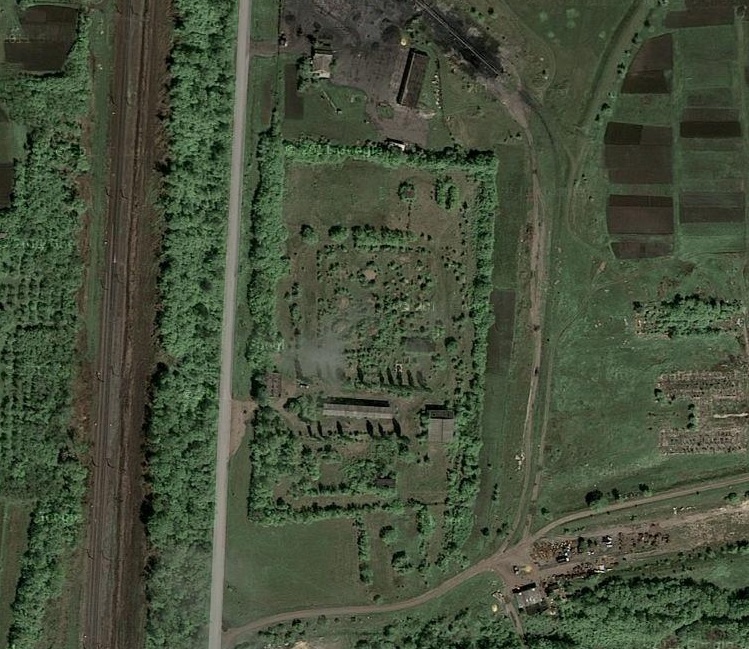 Название объектаНазвание объекта Промышленная площадка (бывшая нефтебаза)Тип площадки (земельный участок, производственные, складские, офисные помещения, промышленная площадка и т.д.)Тип площадки (земельный участок, производственные, складские, офисные помещения, промышленная площадка и т.д.) Промышленная площадкаОбщее описаниеОбщее описание Размещение производственной базыАдрес Адрес  пгт. Подгоренский, ул. Дорожная, 16Характеристика земельного участкаПлощадь, га, общая    5,3 гаХарактеристика земельного участкаКатегория земель Земли  населенных пунктов Характеристика земельного участкаФорма собств-ти на землю Аренда на 49 летХарактеристика земельного участкаДокументы  Договор аренды на 49 лет от 24.09.2003 г. №85Характеристика земельного участкаВарианты приобретенияПриобретение в собственностьТранспортно-логистическая инфраструктураОбщее описание и характеристикиАдминистративно-хозяйственные и производственные помещения, ёмкости для хранения ГСМТранспортно-логистическая инфраструктураБлижайшая федеральная авто трасса, название «Дон» М-4, удаленность 40 кмТранспортно-логистическая инфраструктураЖелезнодорожная ветка, удаленность Имеются подъездные ж.д. пути, расположенные на участкеИнженерная инфраструктураГаз Расстояние до газопровода ср. давления 2,5 кмИнженерная инфраструктураЭлектроэнергияВ непосредственной близости имеется ТП -22-3 мощностью  250 кВА, наличие 2 фидеров по 10 кВ. Инженерная инфраструктураТеплоснабжение  Автономная угольная топочнаяИнженерная инфраструктураВодоснабжение Имеется скважинаИнженерная инфраструктураКанализациясептикИнженерная инфраструктураОчистные сооружения Отсутствуют, расстояние до ближайших очистных сооружений 3 км.Инженерная инфраструктураСвязь, описание Есть возможность подключения средств связиНедвижимостьПроизвод-ая, общая, кв.м.   500